LugarGuadalajara JaliscoDía23 de septiembre de 2021Hora10:00 horasDocumentos Públicos relativoshttps://www.gob.mx/salud/censia/acciones-y-programas/programa-de-cancer-en-la-infancia-y-adolescencia-131069#:~:text=El%20Programa%20de%20c%C3%A1ncer%20en%20la%20infancia%20y%20adolescencia%20est%C3%A1,la%20sobrevida%20de%20los%20pacientes.Orden del díaOrden del día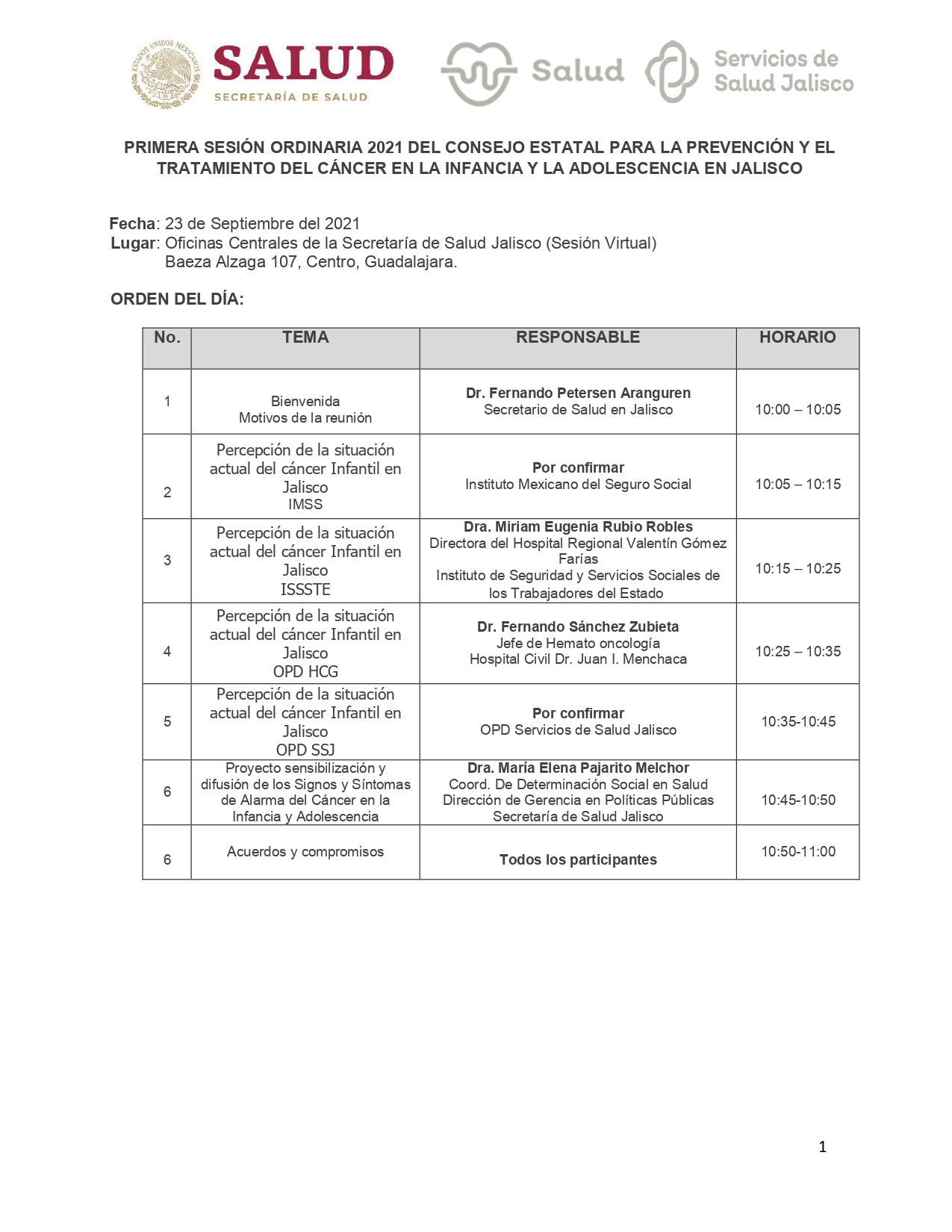 LugarGuadalajara JaliscoDía09 de diciembre de 2021Hora10:00 horasDocumentos Públicos relativoshttps://www.gob.mx/salud/censia/acciones-y-programas/programa-de-cancer-en-la-infancia-y-adolescencia-131069#:~:text=El%20Programa%20de%20c%C3%A1ncer%20en%20la%20infancia%20y%20adolescencia%20est%C3%A1,la%20sobrevida%20de%20los%20pacientes.Orden del díaOrden del día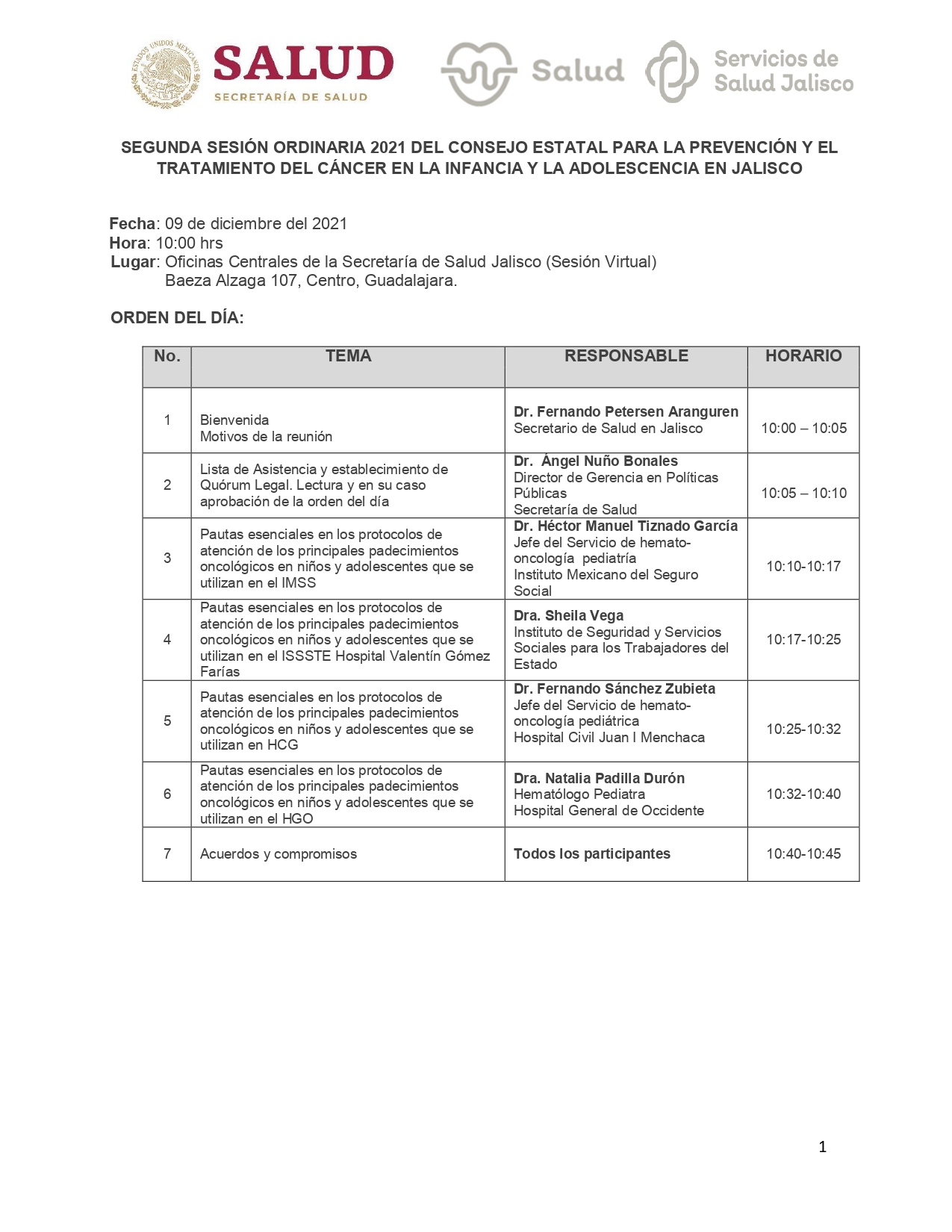 